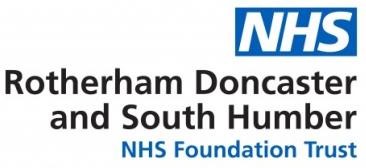 Appendix 2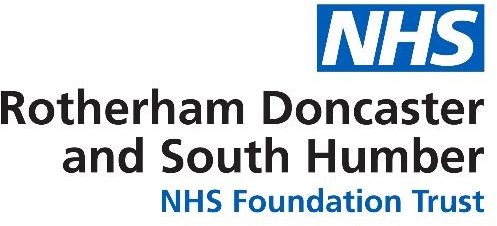 Person in a Position of Trust (PiPOT) Referral FormAllegations against people who work in a position of trust (staff and volunteers) with adults with care and support needsA referral should be made if there is reasonable cause to believe that a person who works with adults with care and support needs has:Behaved in a way that has harmed or may have harmed an adult with care and support needsPossibly committed a criminal offence against or related to an adult at riskBehaved towards an adult at risk in a way which indicates unsuitability to work with adults with care and support needsBehaved in a way that has harmed or may have harmed children which means their ability to provide a service to adults with care and support needs must be reviewedBehaved in a way which questions their ability to provide a service to adults with care and support needs which must be reviewed e.g. conviction for assault outside the work environmentThis form MUST be fully completed prior to any PIPOT scoping meeting being convened and any supporting evidence must be made available to assist in the decision making process.If this information is not available, we are unable to convene the initial PIPOT scoping meetingPlease email fully completed forms to RDaSH.Safeguardingadults@nhs.netReferrer detailsDetails of the person of concern (PIPOT)Reason for your referralIn your opinion what is the nature of the alleged harm? (please tick all that apply)Is the PIPOT aware of the allegations and the referral?Full description of allegations and concernsAny other informationDoes the PIPOT have any other role with children or other adults at risk (if so, in what capacity)Actions taken by manager to manage the alleged/identified riskPlease include the following, in as much detail as possible, including name, roles and contact details (populate as applicable)Have you reported this to the police?Have you informed any regulatory body (NMC / Social Work England / CQC / GMC etc)Have you informed the People Experience Team?Name and role of person supporting the PIPOTHave you completed an Incident report (IR1),please document the reference numberAny Other informationDetails of Adults at Risk / ChildrenDate of ReferralName of person completing referralReferrer position / roleReferrer organisation / serviceReferrer telephone numberReferrer email addressFull nameDate of BirthGenderName / address / telephone details of their managerOccupation – job title / roleWorkplace addressDate started roleDBSAny previous concerns?Sexual / Sexual ExploitationPhysicalDomestic AbusePsychologicalFinancialNeglect / Acts of OmissionDiscriminatoryModern slaveryConduct outside workInappropriate behaviour in workOther (please specify)(Dates, times, witnesses etc)NameDate of BirthEthnicity (if known)Nature of care and support needs (if known)Legal Status (CoP / DOLs)Details of IMCA /Advocate / carer support